PENGARUH PENERIMAAN PAJAK HOTEL, PAJAK RESTORAN, PAJAK HIBURAN, PAJAK REKLAME, DAN PAJAK PARKIR TERHADAP PENDAPATAN ASLI DAERAH DKI JAKARTA PERIODE 2008-2017Oleh:Nama : Nona ChristyNIM   : 34150507SkripsiDiajukan sebagai salah satu syarat untukmemperoleh gelar Sarjana AkuntansiProgram Studi AkuntansiKonsentrasi Perpajakan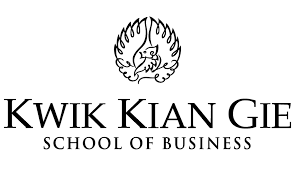 INSTITUT BISNIS dan INFORMATIKA KWIK KIAN GIEJAKARTAAGUSTUS 2019